 Nr. 9084   din data de  4.05. 2020M I N U T Aședinței ordinare a Consiliului Local al Municipiului Dej  încheiată azi, 30 aprilie 2020, convocată în conformitate cu prevederile art. 133, alin. (1) și  art. 134 din Ordonanța de Urgență privind  Codul administrativ,conform Dispoziției Primarului Nr. 999   din data de  24 aprilie 2020,  cu următoareaORDINE DE ZI:Proiect de hotărâre privind modificarea și completarea Anexei la Hotărârea nr.114 din 26 septembrie 2019 referitoare la Regulamentul de organizare și funcționare a Consiliului Local al Municipiului Dej. Proiect de hotărâre privind constatarea încetării de drept a mandatului de consilier local al domnului FILIP DORIN CRISTIAN, ca urmare a demisiei acestuia și declararea ca vacant a locului de consilier local.Proiect de hotărâre privind validarea mandatului de consilier local al domnului KANTOR IONUȚ ȘTEFAN.Depunerea Jurământului de către domnul KANTOR IONUȚ ȘTEFAN.Proiect de hotărâre privind acordarea mandatului special la Adunarea Generală  a Acționarilor Societății Transurb S.A.Dej din data de 30 aprilie 2020.Proiect de hotărâre privind stabilirea modului de întocmire a Registrului agricol la nivelul Municipiului Dej precum și aprobarea unor măsuri pentru eficientizarea unor activități.Proiect de hotărâre privind indexarea impozitelor și taxelor locale.Proiect de hotărâre privind aprobarea reducerii/scutirii de la plata impozitului pe clădiri și terenuri pentru Asociația Viitorul Copiilor Ramsau Dej.Proiect de hotărâre privind aprobarea contului de execuție al bugetului local, al bugetelor instituțiilor publice finanțate din venituri proprii și subvenții pe trimestrul IV al anului 2019.Proiect de hotărâre privind modificarea art.1 din HCL nr.14 din 13 februarie 2020 privind aprobarea utilizării excedentului Municipiului Dej în anul 2020.Proiect de hotărâre privind modificarea listei de  investiții anexă la bugetul local al Municipiului Dej.Proiect de hotărâre privind aprobarea indicatorilor tehnico-economici pentru obiectivul de investiții: “Modernizare parcări în Municipiul Dej” Cartier Dealul Florilor și Cartier Ștefan cel Mare.( Realizarea proiectului tehnic și execuția obiectivului)Proiect de hotărâre privind aprobarea indicatorilor tehnico-economici pentru obiectivul de investiții: “Amenajare Iaz și traseu pietonal Strada Fragilor.”( Realizarea proiectului tehnic și execuția obiectivului)Proiect de hotărâre privind aprobarea indicatorilor tehnico-economici ai investiției: “Proiectare și execuție canalizare menajeră cartier Șomcut “ necesare obiectivului de investiții Canalizare menajeră Șomcut, județul Cluj,municipiul Dej.”Proiect de hotărâre privind aprobarea contractării unei finanțări rambursabile interne în valoare de 18.156.550 lei.Proiect de hotărâre privind aprobarea rectificării bugetului Spitalului municipal Dej.Proiect de hotărâre privind modificarea limitelor cadastrale ale terenurilor înscrise în CF Dej nr.63363 și 63364.Proiect de hotărâre privind aprobarea rectificării bugetului local al Municipiului Dej.Soluționarea unor probleme ale administrației publice locale.La începutul  ședinței sunt prezenți 17 consilieri, domnul Primar Morar Costan, doamna Secretar General al Municipiului Dej, reprezentanți mass-media. Lucrările ședinței se  desfășoara pe platforma on-line de videoconferință .Este prezent și domnul Kantor Ionuț Ștefan a cărui mandat va fi validat.Ședința publică este condusă de doamna consilier Kovrig Anamaria Magdalena , ședința fiind legal constituită. Consilierii au fost convocați prin Adresa Nr. 8817 din data de 24 aprilie  2020.Președintele de ședință, doamna consilier Kovrig Anamaria Magdalena supune spre aprobare Procesul – verbal al ședinței ordinare din data de 10 martie 2020 , votat cu  16 voturi ”pentru”, 1 abținere Mureșan Traian.Președintele de ședință, prezintă  Ordinea de zi și punctele suplimentare înscrise pe ordinea de zi, pe care le supune spre aprobare:15.Proiect de hotărâre privind aprobarea rectificării bugetului Spitalului municipal Dej.16.Proiect de hotărâre privind modificarea limitelor cadastrale ale terenurilor înscrise în CF Dej nr.63363 și 63364.17.Proiect de hotărâre privind aprobarea rectificării bugetului local al Municipiului Dej.Supusă la vot, Ordinea de zi este votată cu 17 voturi ”pentru”.În cadrul ședinței s-au aprobat :KANTOR IONUȚ ȘTEFANH O T Ă R Â R E A  Nr. 47    privind modificarea și completarea Anexei la Hotărârea nr.114 din 26 septembrie 2019  referitoare la Regulamentului de organizare și funcționare a Consiliului local al municipiului DejVotat  cu  17 voturi ”pentru”, 17 consilieri prezenți.H O T Ă R Â R E A  Nr. 48    privind  constatarea încetării de drept  a mandatului de consilier local al domnului  FILIP DORIN CRISTIAN, ca urmare a demisiei acestuia și declararea ca vacant a locului de consilier localVotat  cu 17  voturi ”pentru”.17 prezentiH O T Ă R Â R E A  Nr. 49    privind  validarea mandatului de consilier local al domnuluiKANTOR IONUȚ ȘTEFANVotat  cu 18  voturi ”pentru”, 18 prezenti.H O T Ă R Â R E A  Nr. 50privind  acordarea mandatului special  la Adunarea Generală  a Acționarilor Societății  Transurb  S.A. Dej din data de 5 mai 2020 Votat  cu 13  voturi ”pentru”, 5 ”abțineri” domnul Mureșan Aurelian, Buburuz Simion Florin, Petrean Mihaela, Alexandru Adrian Viorel și Butuza Marius, domnul consilier Mureșan Traian nu este prezent .H O T Ă R Â R E A  Nr. 51                           Privind stabilirea modului de întocmire a registrului agricol la nivelul Municipiului Dej precum și aprobarea unor măsuri pentru eficientizarea acestei activități.Votat  cu 18  voturi ”pentru” domnul consilier Mureșan Traian nu este prezent la acest proiect.H O T Ă R Â R E A  Nr. 52                                           Privind indexarea impozitelor și taxelor locale Votat  cu  11 voturi ”pentru”, 7 ”abțineri”, domnul consilier Mureșan Aurelian, Buburuz Simion Florin, Petrean Mihaela, Alexandru Adrian Viorel , Butuza Marius ,Mureșan Traian și Varga Lorand, domnul Tarța Dorel Ioan nu este prezent la acest proiect. H O T Ă R Â R E A  Nr. 53  Privind aprobarea scutirii de la plata impozitului pe clădiri și teren pentruASOCIAȚIA VIITORUL COPIILOR RAMSAU- DEJVotat  cu 16  voturi ”pentru”, 3 abțineri.H O T Ă R Â R E A  Nr. 54Privind aprobarea contului de execuție al bugetului local, al bugetului instituțiilor publice finanțate din venituri proprii și subvenții pe trimestrul IV al anului 2019Votat  cu 13  voturi ”pentru”, 4 voturi ”abțineri”, domnii consilieri   Buburuz Simion Florin, Alexandru Adrian Viorel, Mureșan Aurelian Călin, Mureșan Traian , 2 ”fără vot”, domnul consilier Butuza Marius și doamna Petrean Mihaela.H O T Ă R Â R E A  Nr. 55Privind aprobarea  modificării art.1 din HCL nr. 14 din 13 februarie 2020  privind aprobarea utilizării excedentului Municipiului Dejîn anul 2020Votat  cu  18 voturi ”pentru”, 1 vot ”abținere”, domnul Mureșan Traian.H O T Ă R Â R E A  Nr. 56  Privind aprobarea modificării listei de investiții anexă la bugetul local  Votat  cu 19  voturi ”pentru”, unanimitate.H O T Ă R Â R E A  Nr. 57Privind aprobarea indicatorilor tehnico-economici pentru obiectivul de investiții : “MODERNIZARE PARCARI IN MUNICIPIUL DEJ (CARTIER DEALUL FLORILOR SI CARTIER STEFAN CEL MARE)“(realizarea proiectului tehnic și executia obiectivului)Votat  cu 15  voturi ”pentru”, 4 abțineri domnul consilier Mureșan Aurelian Călin, Buburuz Simion, Petrean Mihaela și Butuza Marius Cornel.H O T Ă R Â R E A  Nr. 58Privind aprobarea indicatorilor tehnico-economici pentru obiectivul de investiții : “AMENAJARE IAZ SI TRASEU PIETONAL STRADA FRAGILOR“(realizarea proiectului tehnic și executia obiectivului)Votat  cu 13  voturi ”pentru”, 6 abțineri Mureșan Aurelian Călin, Buburuz Simion, Petrean Mihaela și Butuza Marius Cornel, Alexandru Adrian și Mureșan Traian.H O T Ă R Â R E A  Nr. 59  Privind aprobarea indicatorilor tehnico- economici ai investiției: " Proiectare și execuție canalizare menajeră cartier Șomcut", necesare obiectivului de investiții: ”Canalizare menajeră cartier Șomcut” județul Cluj, municipiul Dej, "Votat  cu 19  voturi ”pentru”, unanimitate.H O T Ă R Â R E A  Nr. 60privind aprobarea contractării  unei finanțări rambursabile interne în valoare de 18.156.550 leiVotat  cu 13  voturi ”pentru”, 6” abțineri” Mureșan Aurelian Călin, Buburuz Simion, Petrean Mihaela și Butuza Marius Cornel, Alexandru Adrian și Mureșan Traian.                                             H O T Ă R Â R E A  Nr. 61privind aprobarea rectificării bugetului Spitalului municipal Dej  Votat  cu 19  voturi ”pentru”, unanimitate.                                             H O T Ă R Â R E A  Nr. 62Privind modificarea limitelor cadastrale ale terenurilor înscrise în CF Dej nr. 63363 și 63364Votat  cu 18  voturi ”pentru”, Mureșan Traian nu este prezent.                                    H O T Ă R Â R E A  Nr. 63privind aprobarea rectificării bugetului local al municipiului DejVotat  cu 18  voturi ”pentru”, Mureșan Traian nu este prezent. În conformitate cu dispozițiile art. 11 din Legea Nr. 52/2003 privind transparența decizională în administrația publică, republicată, cu modificările și completările ulterioare, minuta se publică la sediul și pe site-ul Primăriei Municipiului Dej.  	  Președinte de ședință,                         Secretar General al Municipiului Dej,              Kovrig Anamaria Magdalena                                                 Jr. Pop Cristina           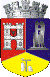 ROMÂNIAJUDEŢUL CLUJCONSILIUL LOCAL AL MUNICIPIULUI DEJStr. 1 Mai nr. 2, Tel.: 0264/211790*, Fax 0264/223260, E-mail: primaria@dej.ro 